OnlineMusizieren seit 2020 – mit „JamKazam“
Einrichten des AudioInterfaces „UMC204HD“ in JamKazam
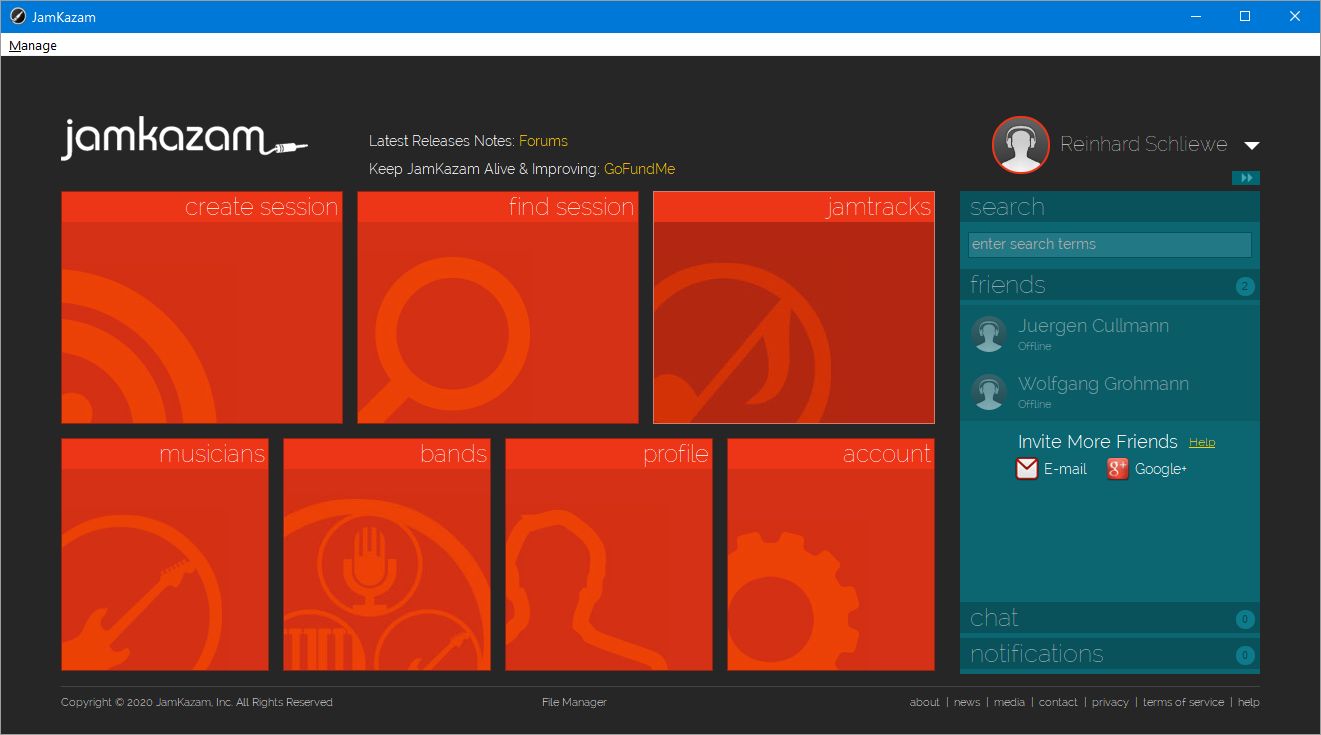 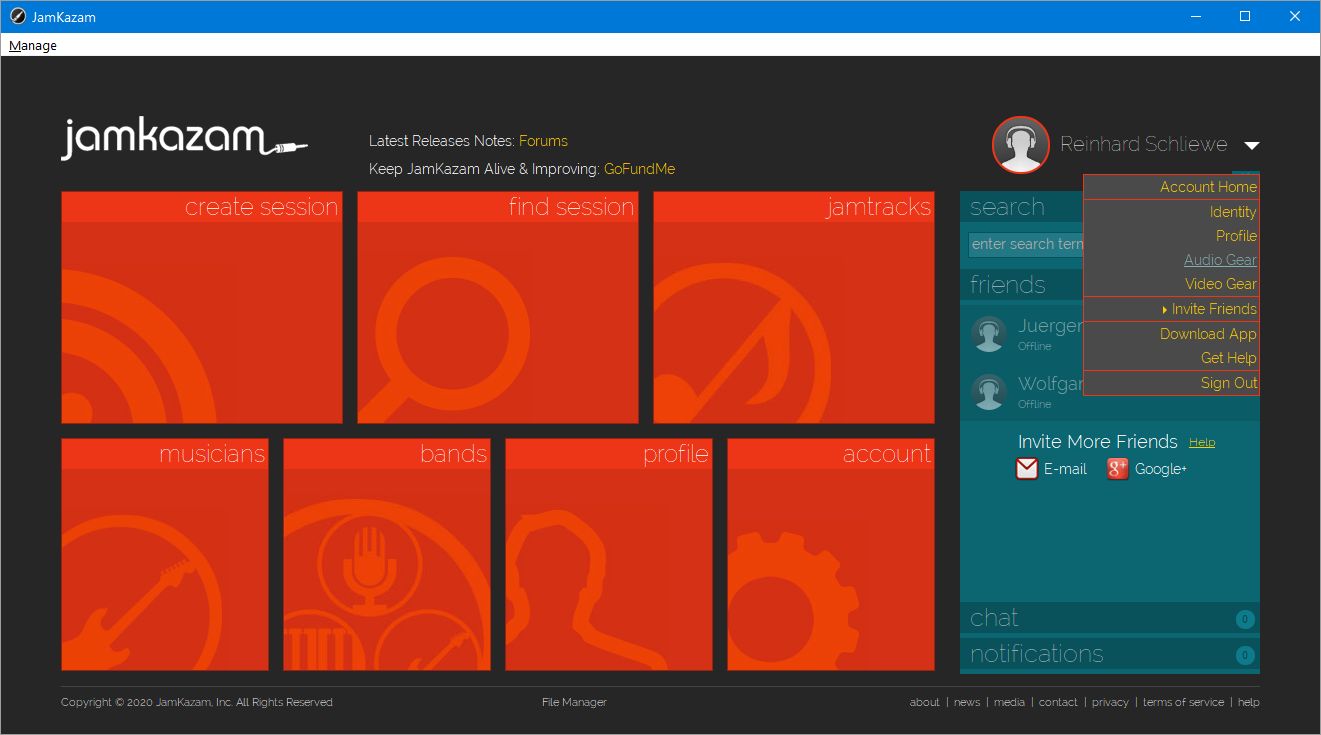                                            Bild 01                                    |        Bild 02 – rechts oben: „Audio Gear“ auswählen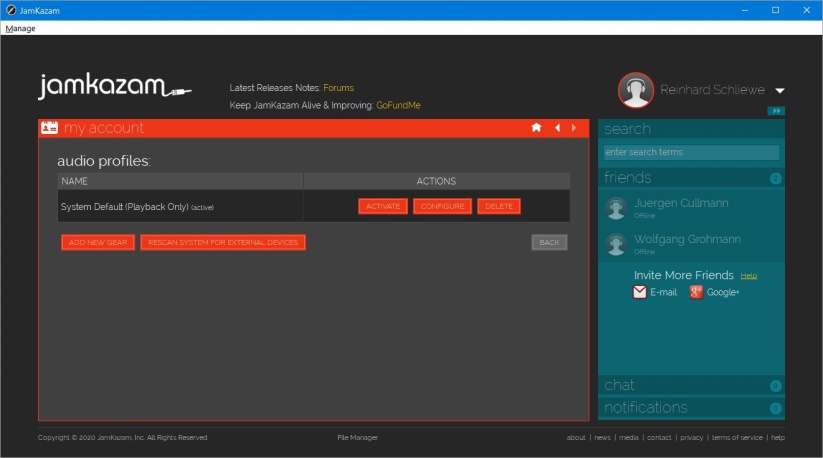 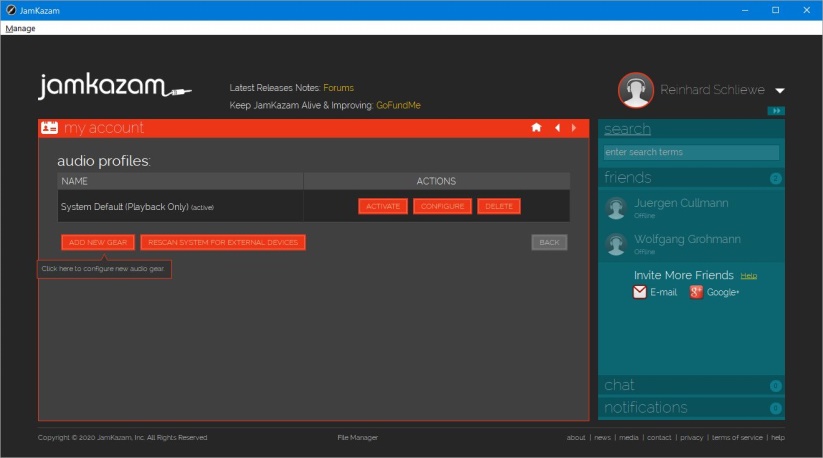                                       Bild 03                                  |                        Bild 04 – „Add New Gear“
                                                                                                         (Neues Interface hinzufügen)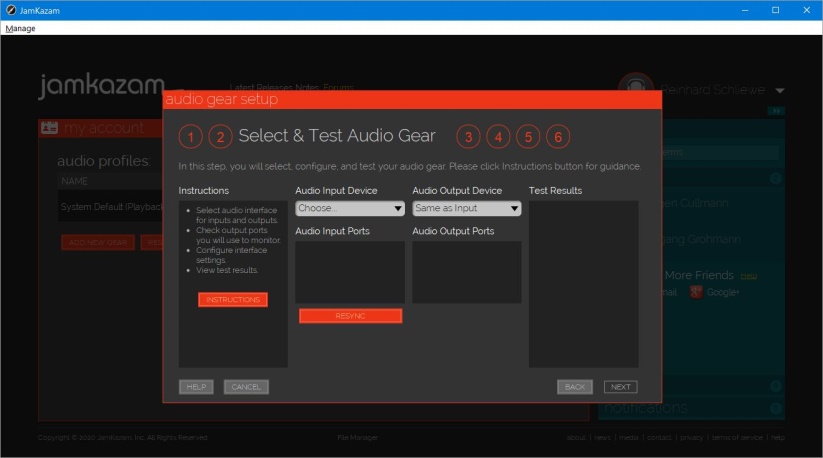 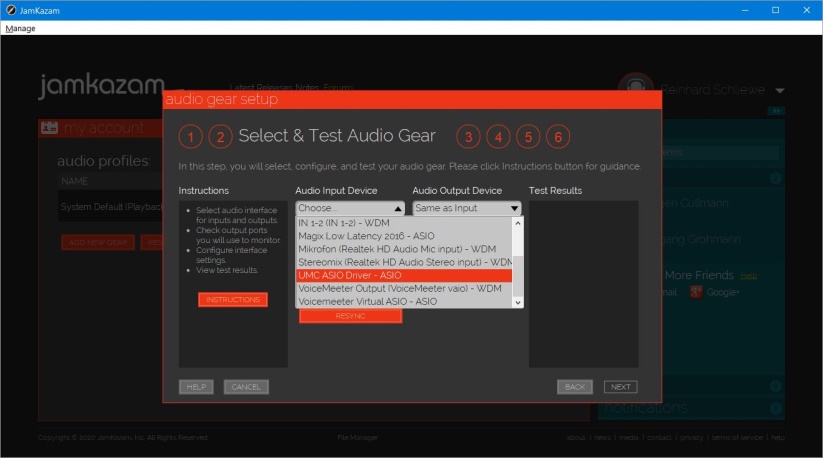                                        Bild 05                                 |                   Bild 06 – ASIO-Treiber des
                                                                                                     „UMC AudioInterfaces“ ladenOnlineMusizieren seit 2020 – mit „JamKazam“
Einrichten des AudioInterfaces „UMC204HD“ in JamKazam
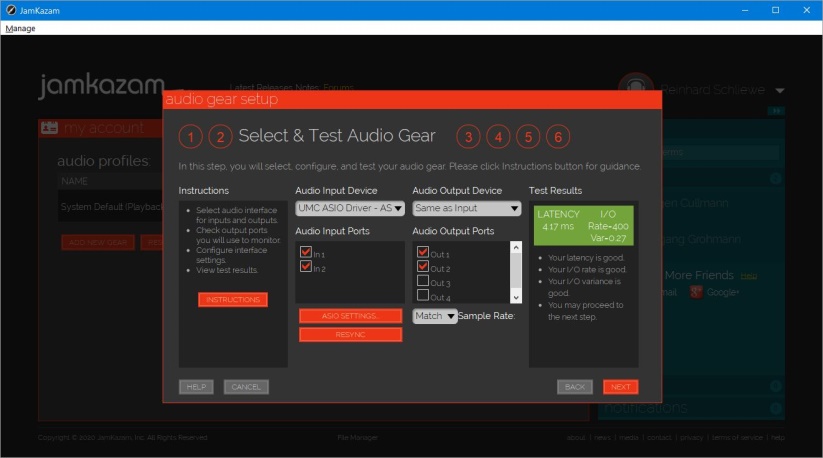 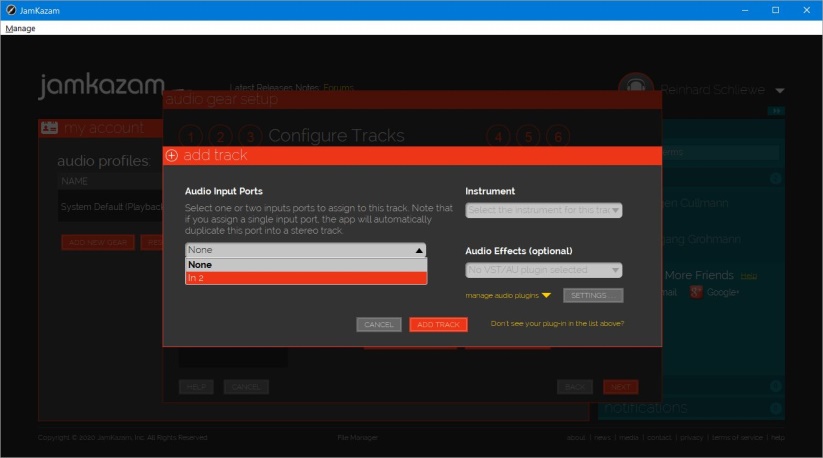                   Bild 07 – Latenz wird geprüft                   |                 Bild 08 – Kanal 2 einrichten
                      (Alles grün: alles Okay)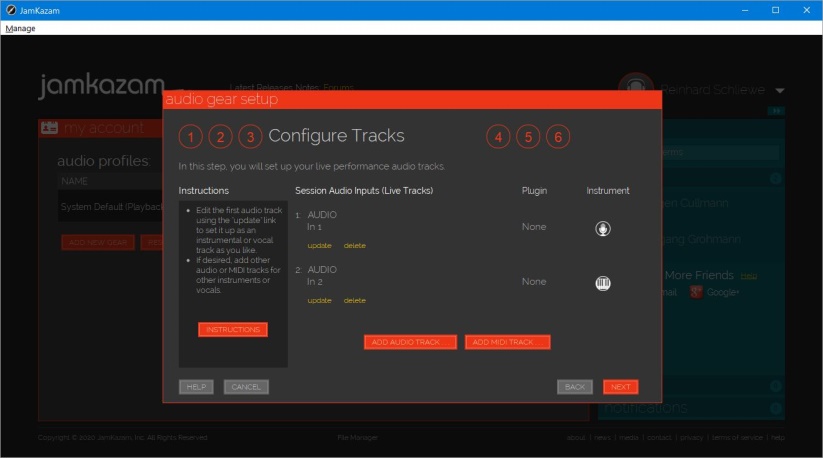 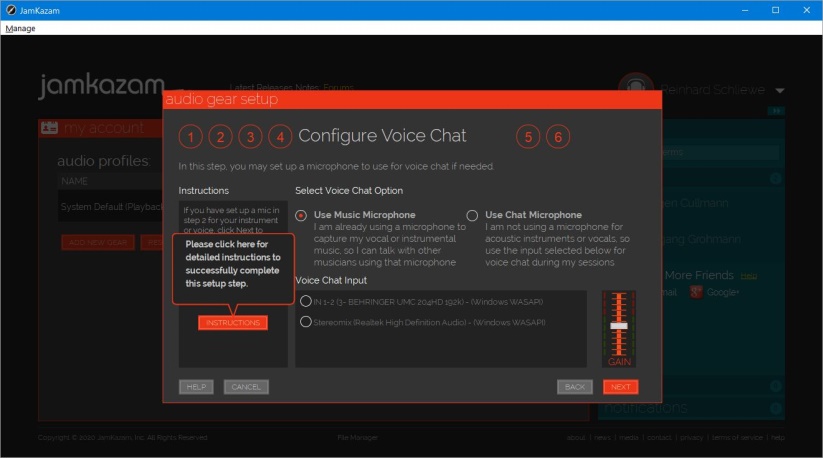         Bild 09 – Beide Kanäle sind eingerichtet           |               Bild 10 – Ein Chat-Mikrofon kann
             Sie können umbenannt werden.                                              eingerichtet werden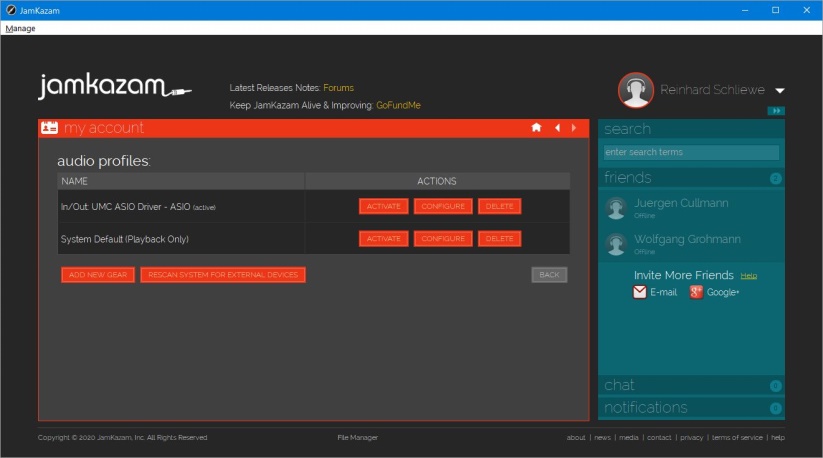 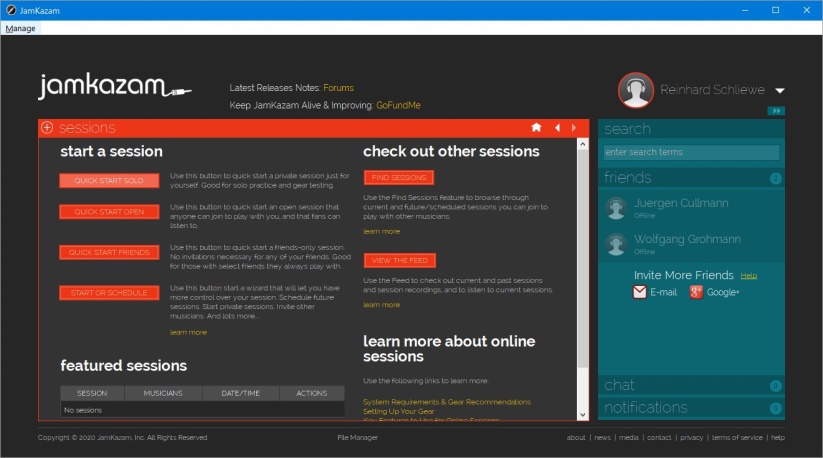            Bild 11 – Das UMC ASIO-Interface ist            |     Bild 12 – Kontrolle mit einer private Session
                 eingerichtet und schon aktiv
OnlineMusizieren seit 2020 – mit „JamKazam“
Einrichten des AudioInterfaces „UMC204HD“ in JamKazam
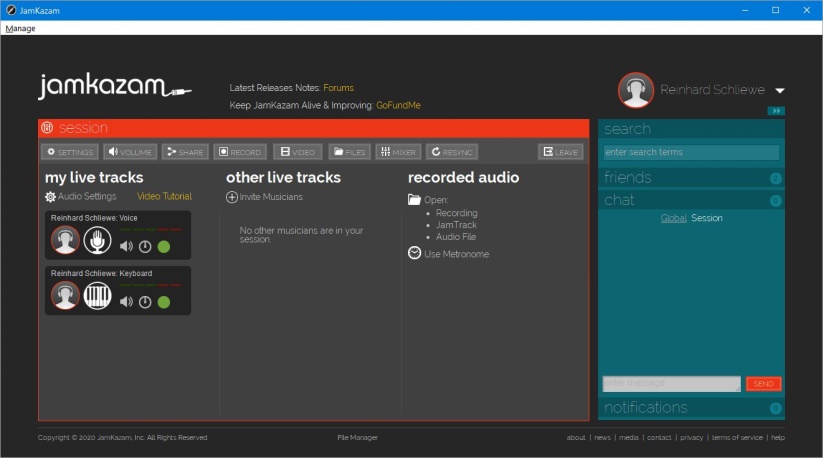 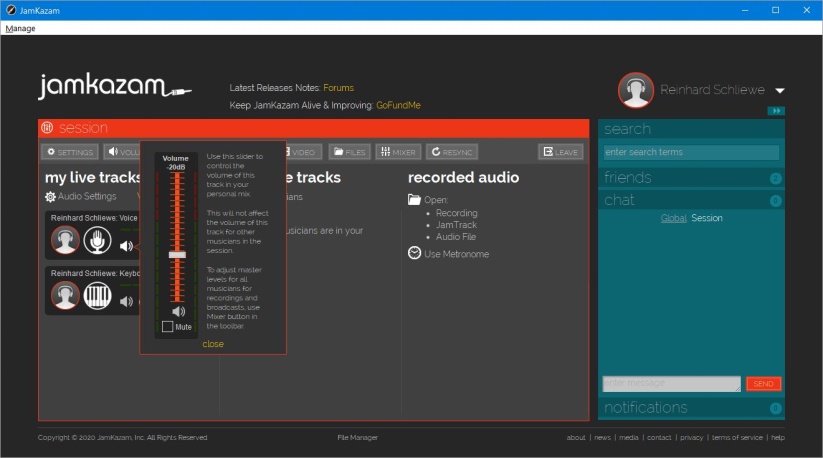                                     Bild 13                                   |                                       Bild 14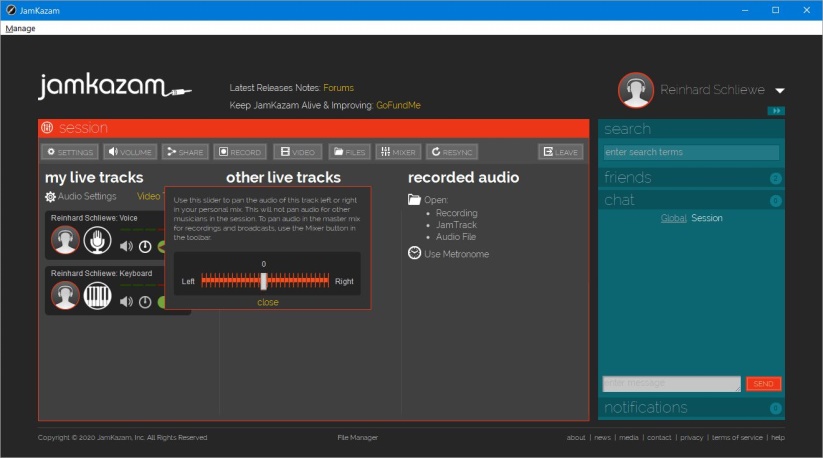 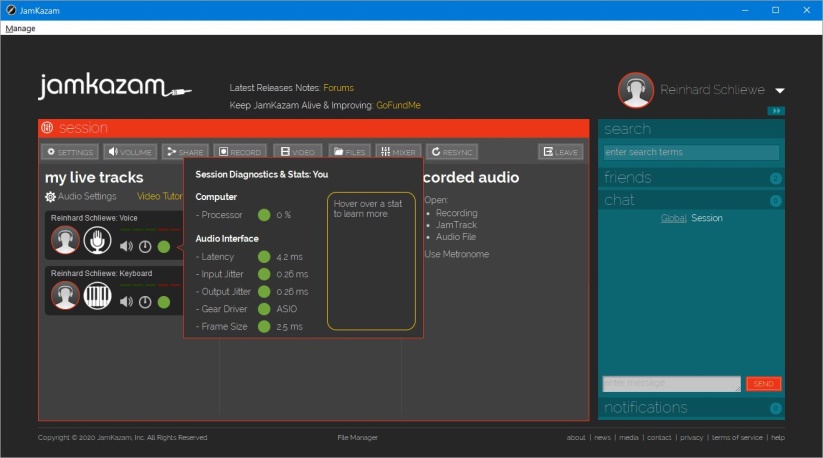                                     Bild 15                                   |                      Bild 16 – Status des Kanals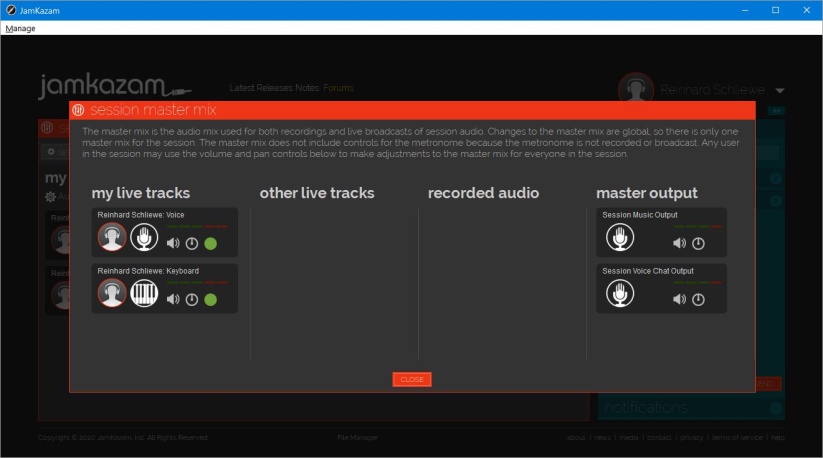 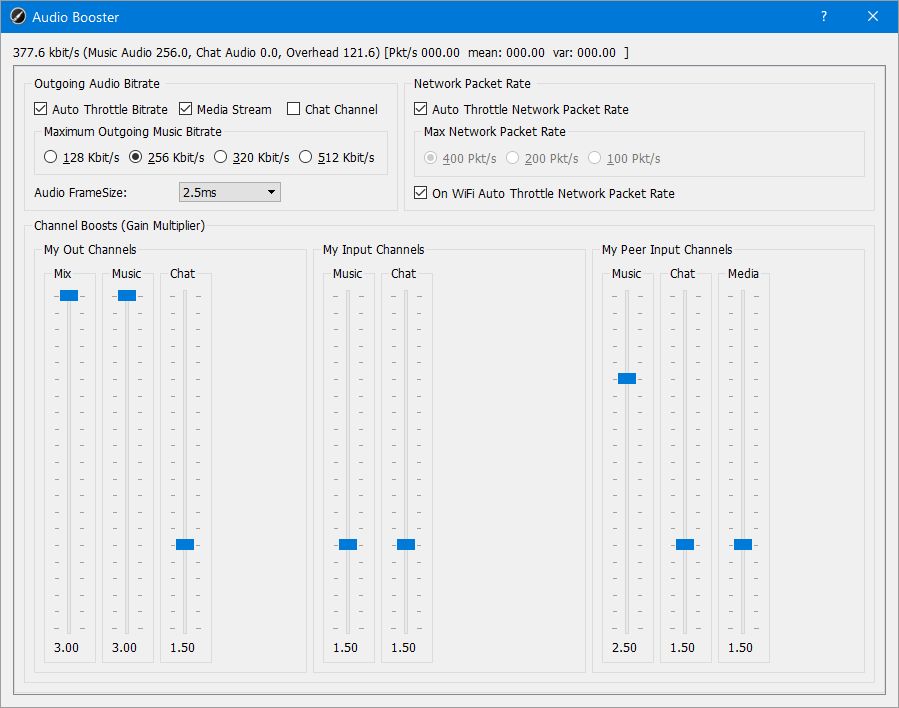            Bild 17 – Record-Broadcast-Mixer                  |                      Bild 18 – Audio Booster 
                                                                                                    (sendet auf meinen Kopfhörer)
Dokumentiert und zusammengestellt
mit eigenen Fotos & Screenshots von mir,
R.Schliewe, Frankfurt am Main, 2020-08-17